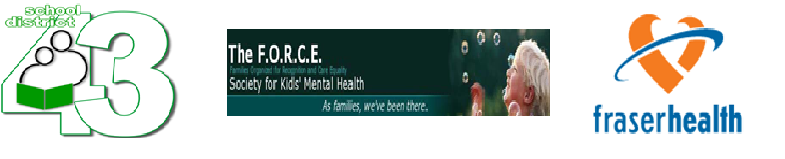 Youth Suicide Community ForumNovember 14, 6-9 pm at Terry Fox Theatre1260 Riverwood Gate, Port Coquiltam____________________________________shedding light…sharing hopePlease join us for an evening of education, insight and awareness. The event will include an online seminar presentation on teen suicide broadcast in the theatre. As well, there will be a panel discussion and question period with community professionals.Snacks and light refreshments will be provided.Registration is requested if possible: please email sheddinglightsharinghope@gmail.comPlease drop by even if you haven’t registered!! The forum will be open to all community members the night of the event.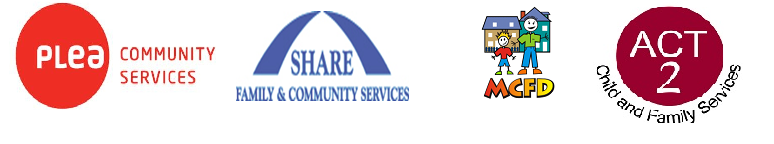 